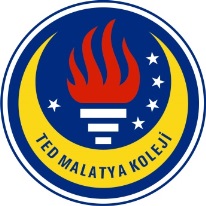 TED MALATYA KOLEJİ2017-2018 Eğitim & Öğretim Yılı Mart Ayı                                                                      31.03.2018İngilizce GünlüğümüzSayın Velimiz,Anasınıfı (6 yaş) öğrencilerimiz 2017-2018 Eğitim ve Öğretim yılının Mart ayı içerisinde İngilizce derslerinde: Genel tekrar ve konusma üzerine yönelerek;Dil Bilgisi ve Konuşma olarak;•Transportation: Car,bus,plane,ship,train,ambulance,fire turck, where is the car etc.?, on the land,on the sea,on air•Taşıtlar:  Araba,otobüs,uçak,gemi,tren,ambulans,itfaiye kamyonu,araba vb. nerede?, yerde,denizde,havada•Animals: Dog,cat,bird,lion,cow,pig, what does a/an……(animal) say?,it is a black dog etc• Hayvanlar:Köpek,kedi,kuş,aslan,inek,domuz, bir……(hayvan) nasıl ses çıkarır?,o bir siyah köpektir vb.                                            •Speech Mold: I’m surprised•Konuşma kalıbı: Şaşkınım ile sorulan sorulara cevap vermeyi öğrenmişlerdir ve el sanatları kullanarak  öğretilmiştirOyun olarak;Change The Cards Game(Kartları Değiştir Oyunu)Mix and Take Game (Karıştır ve Al Oyunu)Şarkı olarak;• Transportation song https://www.youtube.com/watch?v=5-DeiXPJ3H8• Counting transportation song                  https://www.youtube.com/watch?v=FVYYCWLq0pM• What do you see song https://www.youtube.com/watch?v=MCjhynvMunE• Let’s go to the zoo https://www.youtube.com/watch?v=OwRmivbNgQk• I have a pet https://www.youtube.com/watch?v=pWepfJ-8XU0                             • Old Mac Donald https://www.youtube.com/watch?v=5oYKonYBujg                               • The animals on the farm https://www.youtube.com/watch?v=zXEq-QO3xTg                               • Pete the Cat https://www.youtube.com/watch?v=QfE5X-bn3uUHikaye olarak;The Lazy Horse https://www.youtube.com/watch?v=Zxji4mUdI_oÖdevlendirme;              • Old Lady Cut and Paste Activity                 (Old Lady Kesme ve Yapıştırma Etkinliği)Speaking:Transportation(taşıtlar)konusunda car,bus,train,plane,ship,ambulance,fire truck(araba,otobüs,tren,uçak,gemi,ambulans,itfaiye kamyonu)görsel kartlar ve oyunlarla öğretilmiştir,konuya ek olarak where is the car etc.?(araba vb. nerede?)  sorusu on the land(yerde),on the sea(denizde),on air(havada) yer kavramları öğretilip cevaplanmıştır. Çocukların öğrendiklerini daha iyi aklında tutabilmesi için transportation song şarkısı derste aktivite yaparken dinletilmiştir.Ayrıca trafik kurallarından trafik ışıkları öğretilmiştir ve trafik eğitim parkında  pratik yapılmıştır.Animals konusunda dog,cat,bird,lion,cow,pig(köpek,kedi,kuşaslan,domuz,inek) kavramları görsel kartlar ve etkinliklerle öğretilmiştir, what does a dog/cat/bird/lion/cow/pig  say?(bir köpek/kedi/kuş/aslan/inek/domuz nasıl ses çıkarır? ) sorusuyla diyalog yapılmıştır, konuyla alakalı şarkılarımızla pekiştirme yapılmıştır. I’m surprised(şaşkınım) konuşma kalıbı öğretilmiştir, günlük rutinimiz olan how do yo feel today?(bugün nasıl hissediyorsun?)sorusuna cevap olarak kullanılmıştır. İngilizce Zümresi